2、环评说明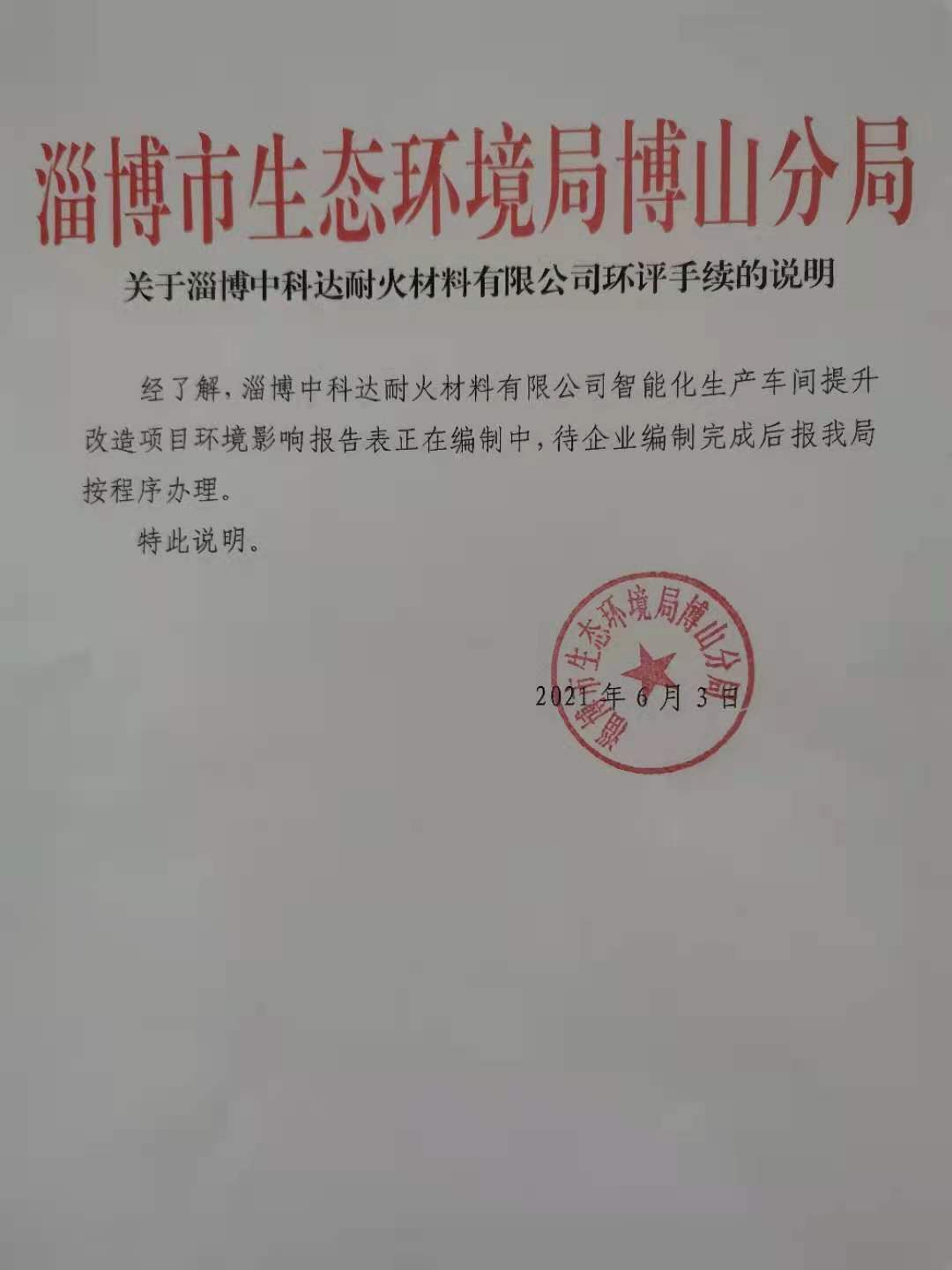 